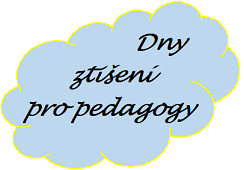 Biskupství plzeňskéVás srdečně zve na Dny ztišení pro pedagogyna téma „Síla živé naděje“.Termín: víkend 24. – 26. 6. 2022Zahájení v pátek v 19 hodin společnou večeří, konec v neděli ve 14 hodin po společném obědě a případné kávě;Místo konání: Fara v Holostřevech;V programu najdete:  Prostor pro ztišení v samotě, putování přírodou s prostorem pro zamyšlení, společná sdílení a příležitosti, pro dobití energie;    Pokud máte dotazy ohledně podrobností programu, pošlete je přímo na email: elvafrouz@gmail.com;Doprovází:Elva Frouz, trvalý jáhen (a učitel)Ubytování:Pro spaní je potřeba vybavit se spacákem a dalšími potřebami dle vlastních zvyklostí, pro pohyb po faře si přivezte přezůvky;Cena: 950 Kč; v ceně je zahrnuto ubytování a celodenní strava; Přihlašování:Email, do kterého napíšete jméno, příjmení, telefonní kontakt a název zaměstnavatele, zasílejte nejpozději do 17. 6. 2021 na adresu cernikova@bip.cz (přihlášky budou přijaty do maximálního počtu účastníků 15 osob)Těšíme se na vás 